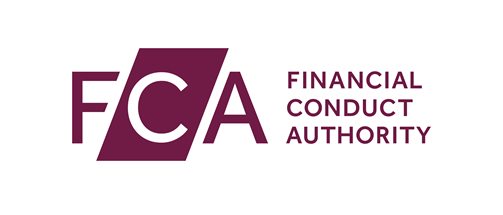 Payment ServicesAdd a PSD Agent FormApplication under regulation 34 of The Payment Services Regulations 2017Firm name (name of Payment Institution)Firm reference number (FRN)	1.1	Contact name at the PI (this is not necessarily the same person making the declaration at the end of the form)	2.1	Agent nameSole Traders and Partnerships: this must be your personal name. Sole Traders and Partnerships will always appear on the FCA Register under their personal name(s) with any additional names which you can provide later in the form shown as a trading name. For example, an individual called William Bloggs, a sole trader firm or Mr John X and Mrs Sue Y, a partnership firm, who has an additional trading name of XYZ Company should provide their name as William Bloggs or Mr John X and Mrs Sue Y here.	2.2	Is the agent registered with the FCA?	Yes You must provide the Firm Reference Number (FRN)	No Continue to Question 2.3	2.3	Legal status	Private limited companyContinue to Question 2.4	Public limited companyContinue to Question 2.4	Partnership	Limited partnership	Limited liability partnership	Unincorporated association	Sole traderContinue to Question 2.7	OtherPlease specify below	2.4	In which country was the Agent incorporated or formed?	2.5	Companies House Number or equivalent Registered Overseas reference number (if applicable)	N/A	2.6	Legal Entity Identifier (LEI)	2.7	Principal Place of Business of Agent Address (include country if not UK)	2.8	Website address 	2.9	Does the Agent intend to use any trading names as well as the registered name given in Question 2.1 above	NoContinue to Section 3	YesProvide names below2.10	Will the API be engaging the agent to provide payment services in Gibraltar?	Yes 	No   Continue to Section 32.11	Does the API hold a passport to Gibraltar?	Yes   Continue to Section 3	No  Continue to Question 2.122.12	Has a notification been made? 	No *	Yes   Please indicate the type of passport the PSD agent will operate under		 Establishment		 Services* If this PSD agent is established in, or will provide payment services into Gibraltar, you will need to supply this information by using the relevant Passporting Out application, specifying:whether the PSD agent is an establishment in Gibraltar or will provide services from the UK; andthe payment services that will be provided.	3.1	Has the PI already supplied to us, as part of another application, a description of the money laundering controls that will be used by all their agents, and do you confirm that those controls will be used by this agent?	NoPlease provide a description of the internal money laundering controls to be used by this to comply with money laundering legislation.	YesContinue to Section 4.4.1		Please complete the following for the proprietor, director(s)/partners(s) and person(s) responsible for the management within the agent.If there is not enough space below, please continue on a separate sheet of paper and attach it to the form. Please indicate the number of additional sheets provided		Individual 1TitleFirst name(s)Last nameCommonly used namePrevious name(s) if applicableNational Insurance number or equivalentDate of birth (dd/mm/yyyy)Place of birthHas the individual been assessed as fit and proper?	No	YesIs there anything to disclose in relation to the Fitness and Propriety annex?	No	YesYou must provide details below or attach further information, clearly identifying the individual(s) it relates to Details attached		Individual 2TitleFirst name(s)Last nameCommonly used namePrevious name(s) if applicableNational Insurance number or equivalentDate of birth (dd/mm/yyyy)Place of birthHas the individual been assessed as fit and proper?	No	YesIs there anything to disclose in relation to the Fitness and Propriety annex?	No	YesYou must provide details below or attach further information, clearly identifying the individual(s) it relates to Details attached		Individual 3TitleFirst name(s)Last nameCommonly used namePrevious name(s) if applicableNational Insurance number or equivalentDate of birth (dd/mm/yyyy)Place of birthHas the individual been assessed as fit and proper?	No	YesIs there anything to disclose in relation to the Fitness and Propriety annex?	No	YesYou must provide details below or attach further information, clearly identifying the individual(s) it relates to Details attachedWarningKnowingly or recklessly giving the FCA information, which is false or misleading in a material particular, may be a criminal offence and may lead to disciplinary sanctions or other enforcement action by the FCA (Payment Services Regulations 2017 (‘PSR’s). If necessary, please take appropriate professional advice before supplying information to us.It should not be assumed that information is known to the FCA merely because it is in the public domain or has previously been disclosed to the FCA or another regulatory body. If you are not sure whether a piece of information is relevant, please include it anyway.You must notify us immediately of any material change to the information provided. If you do not, the application may take longer to be processed.DeclarationBy submitting this notification:I/we confirm that this information is accurate and complete to the best of my/our knowledge and belief and that I/we have taken all reasonable steps to ensure that this is the case.I am/we are aware that it is a criminal offence knowingly or recklessly to give the FCA information that is false or misleading in a material particular.I am/we are aware that some questions do not require supporting evidence. However, the records, which demonstrate the applicant firm's compliance with the requirements in relation to the questions, are available to the FCA on request.I/we will notify the FCA immediately if there is a significant change to the information given in the form. If I/we fail to do so, this may result in a delay in the application process or enforcement action We expect you to ask the questions below to each of the individual(s) who are the director(s)/partner(s) and persons responsible for the management of the PSD agent, to assess their fitness and propriety. This list is not exhaustive and you should advise the individual(s) to disclose to you any issues that could affect their fitness and propriety.Criminal proceedingsIn answering the questions in this part you should include matters in the UK and/or overseas. Any references to criminal convictions or cautions do not include criminal convictions or cautions that are now spent. 	1.1	Has the individual ever been convicted of any criminal offence? (You should include any conviction of an offence for which the individual received an absolute or conditional discharge. Include traffic offences only if they resulted in a ban from driving or involved driving without insurance.) You should include all matters in respect of 1.1 even where the individual themselves was not the subject of the investigation.Has the individual ever received a caution in relation to any criminal offence?	 No	 YesIs the individual currently the subject of any criminal investigation? 	 No	 YesHas the individual been ordered to produce documents pursuant to any ongoing criminal investigation or been the subject of a search (with or without a warrant) relating to any ongoing criminal investigation?	 No	 Yes	1.2	Is the individual currently the subject of any proceedings relating to any criminal offence?	 No	 Yes		Please revert to the PSD Individual form guidance notes for the meaning of ‘position of influence’ in the context of the questions below in this part of the form.	1.3	Has any firm at which the individual holds or has held a position of influence ever:been convicted of any criminal offence?	 No	 Yesbeen summonsed, charged with or otherwise prosecuted for any criminal offence?  No		 Yesbeen the subject of any criminal which has not resulted in a conviction? No		 Yesbeen ordered to produce documents pursuant to any criminal investigation or been the subject of a search (with or without a warrant) relating to any criminal investigation? No		 Yes		You should include all matters arising during the individual’s association with that firm and for a one year after the individual ceased to be associated with it.) You should include all matters even where the charge, prosecution or investigation has not resulted in a conviction and, in respect of 1.3(iv), even where the firm itself was not the subject of the investigation. However, you are not required to disclose details of any specific individuals who were subject to historic (as opposed to ongoing) criminal investigations, prosecutions, summons or other historic criminal proceedings.	1.4	Is any firm at which the individual holds or has held a position of influence currently the subject of any criminal proceedings or the subject of a criminal investigation? (You should include all matters arising during the individual’s association with that firm and for one year after the PSD individual ceased to be associated with it.)	 No	 YesCivil proceedings		In answering the questions in this part you should include matters in the UK and/or overseas	2.1	Has the individual ever been:judged by a court liable for any fraud, misfeasance, negligence, wrongful trading or other misconduct? No		 Yesthe subject of a judgment debt or award?  No		 Yesparty to any other civil proceedings which resulted in a finding against the individual (other than a judgment debt or award referred to at 2.1 (ii) above)? (You should include, for example, injunctions and employment tribunal proceedings.) No		 Yes		You should include all County Court Judgment(s) – CCJs made against the Individual, whether satisfied or not.the sum and date of all judgment debts or CCJs (whether satisfied or not); andthe total number of all CCJs ordered.	2.2	Is the individual currently:a party to any civil proceedings? No		 Yesaware of anybody’s intention to begin civil proceedings against them? (You should include any ongoing disputes whether or not such dispute is likely to result in a finding against the Individual or the order of a judgment debt.) No		 Yes	2.3	Has any firm at which the individual holds or has held a position of influence ever been:judged by a court liable for any fraud, misfeasance, wrongful trading or other misconduct? No		 Yesparty to any other civil proceedings which resulted in a finding against the firm? No		 Yesthe subject of a judgment debt or award other than in relation to matters mentioned at 2.2(i) and 2.2(ii) above? (You should include all CCJs) made against the firm, whether satisfied or not.) No		 Yes		You should include all matters arising during the individual’s association with that firm and for one year after the individual ceased to be associated with it.	2.4	Is any firm at which the individual holds or has held a position of influence currently:a party to civil proceedings? No		 Yesaware of anyone’s intention to begin civil proceedings against them? No		 Yes		Where the individual no longer holds a position of influence at the firm consider whether the matters have arisen within one year of the individual ceasing to be associated with the firm. Include all matters which have arisen within this period.)	2.5	Has the individual ever: filed for bankruptcy or had a bankruptcy petition served on them;  No		 Yesbeen judged bankrupt; No		 Yesbeen the subject of a bankruptcy restrictions order (including an interim bankruptcy restrictions order) or offered a bankruptcy restrictions undertaking; No		 Yesmade any arrangements with creditors for example a deed of arrangement or an  individual voluntary arrangement (or in Scotland a trust deed);  No		 Yeshad assets sequestrated;  or No		 Yesbeen involved in any proceedings relating to the above matters even if such proceedings did not result in the making of any kind of order or result in any kind of agreement? No		 Yes	2.6	Is the individual currently involved in any proceedings in relation to any of the matters set out in 2.5(i) – (vi) above (You should include where the individual is in the process of entering into any kind of agreement in favour of the their creditors.)?	 No	 Yes	2.7	Does the individual have any outstanding financial obligations connected with regulated activities (including any activities regulated by the FCA/PRA or any other regulatory body), which the individual has carried on in the past?	 No	 Yes	2.8	Has any firm at which the individual holds – or has held – a position of influence at any time during and within one year of the individual’s involvement:been put into liquidation? No		 Yesbeen wound up (whether compulsorily or voluntarily)? No		 Yesceased trading? No		 Yeshad a receiver or administrator appointed? No		 Yesentered into any voluntary arrangement with its creditor? No		 YesBusiness and employment matters		In answering the questions in this part you should include matters in the UK and/or overseas.	3.1	Has the individual ever been:dismissed; No		 Yesasked to resign or agreed to resign; or No		 YesSuspended No		 Yes
from any profession, vocation, office, employment, position of trust, fiduciary appointment or similar whether or not remunerated?	3.2	Has the individual ever been: disqualified from acting as a director or similar position? No		 Yesthe subject of any proceedings of a disciplinary nature (whether or not the proceedings resulted in any finding)?  No		 Yesthe subject of any investigation which might lead to or might have led to disciplinary proceedings? No		 Yesnotified of any potential proceedings of a disciplinary nature? No		 Yesthe subject of any allegations of malpractice or misconduct in connection with any business activities?  No		 YesRegulatory matters		Please see the PSD Individual form guidance notes for the meaning of ‘regulatory body’ and ‘authorisation’ in the context of the questions below. In answering the questions in this part you should include matters in the UK and/or overseas. 	4.1	In relation to activities regulated by the FCA/PRA or any other regulatory body has the individual ever:been refused, had revoked, restricted or terminated, any authorisation granted or required by any regulatory body? No		 Yesbeen criticised, censured, disciplined, suspended, expelled, fined, or been the subject of any other disciplinary or intervention action by any regulatory body  No		 Yesreceived a warning that such disciplinary or intervention action may be taken (whether public or privately)? No		 Yesbeen the subject of an investigation by any regulatory body whether or not such investigation resulted in a finding?  No		 Yesresigned or ceased to act while under investigation by any such body or been required to resign or cease acting by any regulatory body? No		 Yesdecided, after applying for any authorisation granted by any regulatory body, not to proceed with the application? No		 Yesprovided payment services on behalf of a regulated firm under any contractual agreement where that agreement was terminated by the regulated firm? No		 Yes	4.2	Has any firm where the individual held a position of influence (during their association with that firm as well as for one year after they ceased to be associated with it):been refused, had revoked, restricted or terminated, any authorisation granted or required by any regulatory body? No		 Yesbeen criticised, censured, disciplined, suspended, expelled, fined, or been the subject of any other disciplinary or intervention action by any regulatory body?  No		 Yesreceived a warning that such disciplinary or intervention action may be taken (whether public or privately)? No		 Yesbeen the subject of an investigation by any regulatory body whether or not such investigation resulted in a finding?  No		 Yesbeen required or requested to produce documents or any other information to any regulatory body? No		 Yesceased operating while under investigation by any such body or been required to cease operating by any regulatory body? No		 Yesdecided, after applying for any authorisation granted by any regulatory body, not to proceed with the application? No		 Yesprovided payment services on behalf of a regulated firm under any contractual agreement where that agreement was terminated by the regulated firm? No		 Yes	4.3	In relation to activities regulated by the FCA/PRA or any other regulatory body has the individual ever:been found to have carried on activities for which authorisation by the FCA/PRA is required (or any activity requiring authorisation from any other regulatory body) without the requisite authorisation? No		 Yesbeen investigated for the possible carrying on of activities requiring authorisation by the FCA/PRA (or activities requiring authorisation from any other regulatory body) without the requisite authorisation whether or not such investigation resulted in a finding? No		 Yesbeen found to have performed a controlled function (or an equivalent function requiring approval by the FCA/PRA or any other regulatory body) without the requisite approval? No		 Yesbeen investigated for the possible performance of a controlled function (or an equivalent function requiring approval by the FCA/PRA or any other regulatory body) without the requisite approval, whether or not such investigation resulted in a finding? No		 Yes		been the subject of a disqualification direction under section 59 of the Financial Services Act 1986 or a prohibition order under section 56 of the Financial Services and Markets Act 2000, or received a warning notice proposing that such a direction or order be made?	4.4	Has any firm where the individual held a position of influence (during their association with that firm as well as for one year after they ceased to be associated with it):been found to have carried on activities for which authorisation or registration by the FCA is required (or any activity requiring authorisation from any other regulatory body) without the requisite authorisation? No		 Yesbeen investigated for the possible carrying on of activities requiring authorisation or registration by the FCA/PRA (or activities requiring authorisation from any other regulatory body) without the requisite authorisation, whether or not such investigation resulted in a finding? No		 Yesbeen found to have performed a controlled function (or an equivalent function requiring approval by the FCA/PRA or any other regulatory body) without the requisite approval? No		 Yesbeen investigated for the possible performance of a controlled function (or an equivalent function requiring approval by the FCA/PRA or any other regulatory body) without the requisite approval, whether or not such investigation resulted in a finding? No		 Yesbeen found to have failed to comply with an obligation under the Payment Services Regulations 2009 to notify us of the identity of a person acting in a position of influence over its payment services business? No		 Yes1Application Contact DetailsTitleFirst name(s)Last nameJob titleMobile numberEmail AddressBusiness addressPostcodePhone number2Agent detailsBusiness addressPostcodePhone numberEmail Address3Money laundering controlsFirms wishing to appoint agents need to provide a description of the internal control mechanisms that will be used by the agent to comply with money laundering legislation. If you have indicated that the PSD agent will be providing services on your behalf in another jurisdiction you will need to demonstrate how the internal controls comply with national money laundering legislation in the relevant state..4The directors and persons responsible for the management of the PSD agentPlease see Fitness and Propriety Annex for the questions that we expect you to ask each of the individual(s) listed below to assess their fitness and propriety. This list is not exhaustive and you should advise individual(s) to disclose to you any issues that could affect their fitness and propriety.//////5Declaration and signatureDateName of signatoryPosition of signatorySignatureAnnex – Fitness and Propriety